æ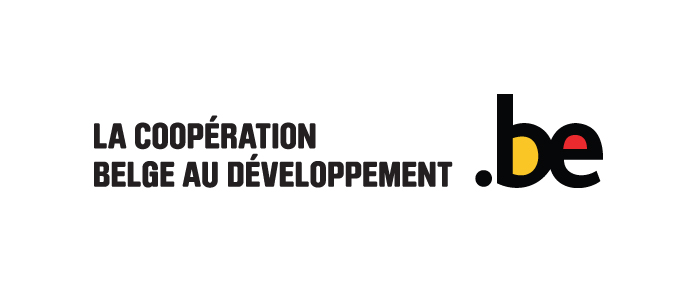 BESTEKMEDEFINANCIERINGVAN AUDIOVISUELE PRODUCTIES2020Uiterste indieningsdatum: 10 februari 2020 (14u00)Federale Overheidsdienst Buitenlandse Zaken, Buitenlandse Handel en OntwikkelingssamenwerkingDirectie-generaal Ontwikkelingssamenwerking (DGD) Dienst Ontwikkelingseducatie – D3.1 Karmelietenstraat 15 1000 Brusselwww.dg-d.beGepubliceerd in november 2019CONTEXT VAN DE OPDRACHTVoorwerp van de opdrachtIn het kader van haar opdracht van wereldburgerschapseducatie ziet de Belgische Ontwikkelingssamenwerking audiovisuele producties als een krachtig instrument. Ze verschaft financiële steun voor producties die aansluiten bij haar doelstellingen.Het doel van deze overheidsopdracht is financiële ondersteuning te geven aan audiovisuele producties die ontwikkelingsvraagstukken (humanitair en duurzaamheid) behandelen die een link met landen in het Zuiden en een educatieve en burgerlijke waarde hebben. Deze producties moeten bestemd zijn voor het Belgische publiek.Overeenkomstig de volgende percelen kunnen vijf soorten aanvragen voor medefinanciering worden ingediend: (zie punt B.1, pagina 5 voor gedetailleerde beschrijving):PERCEEL 1 - Fictie- of animatieproductiePERCEEL 2 - Documentaire PERCEEL 3 - Tv-programma PERCEEL 4 - Tv-evenementPERCEEL 5 - Promotie van een film met het oog op distributie/uitzending op ruime schaalDe projecten worden geselecteerd op basis van vijf criteria: 1/ verhalende inhoud, 2/ effect, 3/ filmkwaliteit, 4/ pedagogische begeleiding, 5/ efficiëntie (zie punt B.2 voor gedetailleerde beschrijving).Wereldburgerschapseducatie (WBE)De Directie-generaal Ontwikkelingssamenwerking (DGD) is binnen de FOD Buitenlandse Zaken, Buitenlandse Handel en Ontwikkelingssamenwerking verantwoordelijk voor het federaal beleid inzake ontwikkelingssamenwerking.In de Strategienota Ontwikkelingseducatie die de DGD in maart 2012 bekendmaakte, wordt verduidelijkt dat de DGD werk maakt van wereldburgerschapseducatie (WBE) om:"bij te dragen aan de vorming van verantwoordelijke burgers die voldoende onderlegd zijn om met betrekking tot de internationale solidariteit een degelijk onderbouwd standpunt in te nemen en die zich ervan bewust zijn dat ze het streven naar een meer rechtvaardige wereld kracht kunnen bijzetten. Ontwikkelingssamenwerking wil haar schouders zetten onder de individuele en collectieve inspanningen van de burgers voor rechtvaardige Noord-Zuidbetrekkingen."De nota bepaalt dat WBE in een context van onderlinge afhankelijkheid tussen globale vraagstukken en het dagelijks leven van individuen en gemeenschappen een proces is dat tot doel heeft:het globaal inzicht in internationale uitdagingen en de ontwikkelingsproblematiek te bevorderen en kritische meningsvorming te stimuleren;een verandering van waarden, attitudes en gedrag teweeg te brengen, zowel in individueel als in collectief opzicht;de actieve uitoefening van rechten en plichten op lokaal en globaal niveau aan te moedigen ten voordele van een meer rechtvaardige en solidaire wereld.Wereldburgerschapseducatie en de sensibilisering inzake billijke Noord-Zuidbetrekkingen zijn thema’s die de media, het verenigingsleven en de civiele samenleving aanbelangen. Audiovisuele producties worden gefinancierd als WBE-instrumenten omdat ze:een complexe situatie kunnen beschrijven in een korte tijd met aandacht voor het emotionele aspect;potentieel een zeer groot aantal toeschouwers kunnen bereiken;reproduceerbaar en oneindig overdraagbaar zijn.Hoe meer een audiovisuele productie aan deze doelstellingen beantwoordt, hoe interessanter het is voor de Belgische samenwerking dat ze wordt gerealiseerd en uitgezonden en dat ze voor het publiek het begin of de voorzetting kan zijn van een denkoefening met betrekking tot de Noord-Zuidbetrekkingen en de mondiale uitdagingen op het gebied van ontwikkeling.Hier vindt u meer informatie over onze visie inzake audiovisuele producties:
https://www.glo-be.be/nl/articles/film-een-krachtig-medium-voor-wereldburgerschapseducatieCATEGORIEËN (percelen) EN BELANGRIJKSTE CRITERIADe DGD selecteert en cofinanciert audiovisuele projecten die aansluiten bij haar visie op wereldburgerschapseducatie voor een Belgisch publiek. Het doel is de ontwikkeling te ondersteunen van audiovisuele projecten waarvan de thematiek en de cinematografische aanpak een ruim publiek zullen bereiken en sensibiliseren (en zelfs de aanzet zullen geven tot reflectie en engagement) met betrekking tot mondiale ontwikkelingsvraagstukken.Bij de berekening van het bedrag van medefinanciering wordt rekening gehouden met:de verschillende percelende bonussen waarvoor de film in aanmerking komtde productiekosten die eigen zijn aan de productieBeschrijving en bedrag van de categorieën audiovisuele producties (percelen)De DGD draagt bij in de financiering van de vijf audiovisuele percelen die hieronder worden beschreven.1.1. PERCEEL 1 – Fictie, animatiefilm en docufictieBasisbedrag: tussen 20.000 en 40.000 euro, uitgezonderd bonussenAandeel van de medefinanciering (met inbegrip van eventuele bonussen) : max. 25% van het totale budgetHet basisbedrag wordt door de DGD bepaald op basis van de duur, het budget en de potentiële aantrekkingskracht voor het publiek.Pedagogisch dossier verplicht (zie punt B- 2.4,  voor meer informatie).Bonussen:bestemd voor het prioritair publiek (kinderen van 6 tot en met 12 jaar): + 10.000 euro;ondertiteling in de andere landstaal, met inbegrip van de vertaling van het pedagogisch dossier in deze taal: + 5.000 euro;promotie- en verspreidingsstrategie (op basis van een gedetailleerd budget): + 5.000 euro; ander facultatief instrument voor pedagogische uitdieping (naast het verplichte pedagogisch dossier); strategie en uitwerking van pedagogische begeleiding: uitwerking van pedagogische methoden, interactief materiaal, financieel toegankelijke schoolsessies, contact met verenigingen, ngo’s, scholen: + 5.000 euro;uitwerking van een middellange versie (20-30 min) om te gebruiken in een schoolcontext: + 7.000 euro.1.2 PERCEEL 2 - Documentaire Een non-fictiefilm.Reportages worden in dit perceel enkel in aanmerking genomen als ze voor televisie zijn bestemd en in prime-time worden uitgezonden.Basisbedrag: tussen 15.000 en 30.000 euro, uitgezonderd bonussenAandeel van de medefinanciering (met inbegrip van de eventuele bonussen): max. 25% van het totale budgetHet basisbedrag wordt door de DGD bepaald op basis van de duur, het budget en de potentiële aantrekkingskracht voor het publiek.Pedagogisch dossier verplicht (zie punt B- 2.4, voor meer informatie).Bonussen:bestemd voor het prioritair publiek (kinderen van 6 tot en met 12 jaar): + 10.000 euro;ondertiteling in de andere landstaal, met inbegrip van de vertaling van het pedagogisch dossier in deze taal: + 5.000 euro;promotie- en verspreidingsstrategie (op basis van een gedetailleerd budget): + 5.000 euro; Ander facultatief instrument voor pedagogische uitdieping (naast het verplichte pedagogisch dossier); strategie en uitwerking van pedagogische begeleiding: uitwerking van pedagogische methoden, interactief materiaal, financieel toegankelijke schoolsessies, contact met verenigingen, ngo’s, scholen: + 5.000 euro;Uitwerking van een middellange versie (20-30 min) om te gebruiken in een schoolcontext: + 7.000 euro.1.3 PERCEEL 3 - Tv-programma (serie) Een reeks tv-uitzendingen (informatief, documentaire of fictie):De serie moet bestaan uit minstens drie afleveringen die betrekking hebben op deze opdracht. Het aantal en de duur van de afleveringen moet in de offerte zijn vastgelegd en heeft een invloed op het bedrag van medefinanciering. De uitzendingen moeten een duidelijke rode draad hebben en gedurende een maximumperiode van 12 maanden worden uitgezonden, hetzij in opeenvolgende uitzendingen, hetzij in uitzendingen met een regelmatige frequentie (bv. 1 keer/maand gedurende vier maanden, een uitzending om de 2 of 3 maanden gedurende maximum één jaar). Uitzendingen gedurende een periode langer dan 12 maanden kunnen in uitzonderlijke gevallen worden overwogen.Reportages, documentaires, … kunnen worden aangekocht, maar moeten worden opgenomen in een repetitieve modelreeks die eigen is aan de tv-zender. Samenwerking met andere tv-zenders is mogelijk en wordt aangemoedigd.Basisbedrag: tussen 50.000 en 100.000 euro, uitgezonderd bonussenAandeel van de medefinanciering (met inbegrip van eventuele bonussen): max. 50% van het totale budgetHet basisbedrag wordt door de DGD bepaald op basis van het aantal afleveringen dat wordt gewijd aan vraagstukken van het Zuiden, de duur, het kanaal en het tijdstip van de uitzending, het feit dat de films/documentaires/reportages intern worden gerealiseerd of worden aangekocht (in dat geval moet de reële aankoopprijs worden opgenomen).Bonussen:bestemd voor het prioritair publiek (kinderen van 6 tot en met 12 jaar):+ 15. 000 euro;samenwerking met en uitzending op andere nationale tv-zenders (bij samenwerking met een tv-zender van de andere landstaal: ondertiteling of dubbing in de andere landstaal): + 15.000 euro;pedagogisch dossier : +3.000 euro.1.4 PERCEEL 4 - Tv-evenementEen speciale uitzending van minstens twee uur die in prime time wordt uitgezonden op een specifieke, druk bekeken zender. Bijvoorbeeld een thema-avond. Het thema van het evenement kan het Zuiden of de Noord-Zuidbetrekkingen zijn of een burgerinitiatief rond ontwikkelingsvraagstukken. Tv-zenders of productiehuizen die een offerte indienen, kunnen verschillende thema’s voorstellen. De tv-zenders kunnen kiezen tussen de thema’s die op basis van de actualiteit door de Belgische Samenwerking zijn goedgekeurd.Basisbedrag: tussen 20.000 en 150.000 euro, uitgezonderd bonussen.Aandeel van de medefinanciering (met inbegrip van eventuele bonussen): max. 50% van het totale budgetHet basisbedrag wordt door de DGD bepaald op basis van de duur, het kanaal en het tijdstip van de uitzending, de productiekosten (bij interne realisatie) en aankoopkosten van de films/documentaires/reportages (indien aangekocht: een aangepast budget toevoegen).Bonussen:samenwerking met en uitzending op een nationale tv-zender van de andere taalgemeenschap (en eventueel ondertiteling in de andere landstaal, met inbegrip van de vertaling van het pedagogisch dossier in deze taal): + 20.000 euro,materiaal en pedagogische opvolging: + 7.000 euro.In geen geval kan het gaan om een evenement voor fondsenwerving.1.5 PERCEEL 5 - Promotie van een of meerdere filmsPromotie met het oog op de verspreiding/distributie van documentaires/fictie die aansluiten bij de doelstellingen van wereldburgerschapseducatie. Het betreft reeds geproduceerde films die tijdens de productiefase geen medefinanciering ontvingen en die blijk geven van goede kwaliteit en een groot potentieel op het gebied van wereldburgerschapseducatie en verspreiding bij het Belgische publiek. Ze kunnen in beperkte mate steun ontvangen voor promotie en distributie en/of verspreiding.Aandeel van de medefinanciering: tussen 4.000 en 12.000 euro.Het bedrag van de medefinanciering wordt door de DGD bepaald op basis van de promotiestrategie en het gedetailleerde budget met het oog op:de aanstelling van een externe deskundige die zich bezighoudt met de promotie/verspreiding van de film;de financiering van promotiemateriaal (dvd’s, affiches, aankondiging); de financiering van een persverantwoordelijke voor een mediacampagne;de financiering van een persconferentie, een gala en/of een vertoning in België;de financiering van de ontwikkeling van onlinetools voor de bevordering van pomotie en verspreiding;de financiering van de ontwikkeling van andere instrumenten om de verspreiding te bevorderen;de financiering van pedagogisch materiaal (spelletjes, interactief materiaal) en van activiteiten rond de film (debat, …).Opmerkingen:Pedagogisch dossier verplicht (zie punt B-2.4, voor meer informatie).Bij het project hoort een uitgewerkte strategie (met de hoofdcontractanten en de geplande instrumenten) en een gedetailleerd budget.De jury moet de film(s) kunnen bekijken om te kunnen beslissen over de mogelijkheden ervan.Als de promotie betrekking heeft op een filmpakket, moeten de films binnen hetzelfde perceel worden gegroepeerd onder dezelfde strategie.Belangrijkste evaluatiecriteriaOnderwerpen, thema’s en landen (Verhalende inhoud)Onderwerpen en landenDe onderwerpen of thema’s die in het project worden behandeld, moetenbetrekking hebben op menselijke ontwikkelingsvraagstukken, de Duurzame Ontwikkelingsdoelstellingen en mondiale uitdagingen.  een globaal perspectief, een link met het Zuiden en een link met de Belgische kijker hebben, ongeacht de locatie van het verhaal. blijk geven van een doordachte ethiek waaruit eerbied spreekt voor het imago van de bevolkingen in het Zuiden, raciale en culturele verscheidenheid en genderverhoudingen.Er is dus een breed spectrum van thema’s en plekken waaruit kan worden gekozen, maar de relevantie ervan voor wereldburgerschapseducatie in België is wel bepalend voor het competitie-element en de selectie.Ongeacht het gekozen onderwerp of land zijn voor WBE de volgende aspecten belangrijk: het globale perspectief, de interesse van de kijker, de link met de actualiteit en sociale kwesties, bewustwording en de mogelijkheid om een burgerspeler te worden.De projecten moeten een boodschap brengen met waarden zoals solidariteit, tolerantie, democratie, vrede, gedeelde verantwoordelijkheid, engagement, … Deze boodschappen moeten de kijk, de ervaring en de expertise van de landen in het Zuiden en hun bevolking weerspiegelen: ethiek is essentieel. Kernboodschappen:projecten die het woord geven aan of die tot stand zijn gekomen in samenwerking met personen die afkomstig zijn uit deze landen.de ruimere contextualisering (historisch, sociaal, geopolitiek, enz.) van bepaalde situaties.projecten die de nadruk leggen op de gemeenschappelijke uitdagingen en menselijkheid tussen Noord en Zuid. WBE kadert in een geest van onderlinge afhankelijkheid waarbij iedereen een burgerspeler van de wereld kan zijn.positieve boodschappen van mensen en gemeenschappen in het Zuiden die betrokken zijn en zelf initiatief nemen. de link met de Belgische kijker is essentieel, zodat hij/zij zich meer betrokken kan voelen bij een verhaal met mensen, organisaties of producten die deel uitmaken van zijn/haar dagelijks leven. vruchtbare samenwerking tussen gemeenschappen in het Zuiden en het Noorden.Contraproductieve boodschappen:neerbuigendheid, medelijden, paternalisme en primair exotisme zijn uit den boze.zich beperken tot een getuigenis van wat een persoon of ontwikkelingsactor doet in een land in het Zuiden. De samenwerking met ngo’s op het gebied van WBE (of andere WBE-actoren) voor de pedagogische begeleiding wordt echter aangemoedigd. paternalistische kijk op de mensen in het Zuiden.buitenlanders portretteren als "redders" van de lokale bevolking.noord-zuiddichotomieën.praten over "armoede", zonder ze te contextualiseren, versterkt stereotypen ten opzichte van landen in het Zuiden en het gevoel van hulpeloosheid van de toeschouwers.Behandeling gendergelijkheidHoewel de audiovisuele producties genderongelijkheid niet noodzakelijk moeten  aankaarten, moet in de uitwerking en artistieke aanpak een reflectie over gender vervat zijn. Zo moet zorgvuldig worden nagedacht over de plaats en de rol van vrouwen en mannen in de geproduceerde en geselecteerde beelden. Wanneer een thema wordt behandeld, moet de verschillende situatie van mannen en vrouwen (moeilijkheden, beperkingen, pluspunten, kansen) in voorkomend geval worden getoond. De behandeling en de artistieke aanpak van de film mogen genderstereotypen niet versterken, integendeel.Behandeling raciale en culturele diversiteitZo ook moet doordacht worden omgesprongen met de behandeling van het thema diversiteit (in het bijzonder vanuit raciaal oogpunt). Vooroordelen en stereotypering zijn legio en de media hebben een bijzondere verantwoordelijkheid in de collectieve beeldvorming. Producenten moeten elke neerbuigende of paternalistische setting vermijden en ervoor zorgen dat geen minderwaardig beeld wordt opgehangen van personen van buitenlandse afkomst. Het is ook van belang mensen uit het Zuiden een stem te geven in een situatie die hen aanbelangt.Aangezien producties altijd een link met het Zuiden hebben, gaat het om terugkerende uitdagingen. Daarom zijn er sinds 2019 nieuwe bepalingen:een nieuw jurylid zal de mogelijke steotypen in de ontvangen aanvragen in het bijzonder analysereneen reflectie- en informatiedag over de ethiek van boodschappen en in het bijzonder over stereotypen is verplicht voor een lid van het productieteam dat financiering ontvangt (zie deel 2, punt E 1).Publiek en verspreiding (Impact)Deze overheidsopdracht heeft niet tot doel de audiovisuele sector te ondersteunen, maar de Belgische publieke opinie te bereiken. De impact op het publiek is dus een essentieel selectiecriterium en gebeurt via (i) de verspreiding bij een zo groot mogelijk publiek en/of (ii) de begeleiding van specifieke doelgroepen waarmee een project op het gebied van ontwikkelingseducatie wordt ondernomen. Kinderen (6 tot 12 jaar) zijn een prioritair doelpubliek. Hoewel de ingediende projecten zich niet noodzakelijk op deze doelgroep moeten richten, krijgen ze een bonus (wat het klassement van de overheidsopdrachten en het bedrag van de financiële ondersteuning betreft) wanneer ze dat wel doen. De behandeling, de thema’s, de verspreidingsstrategie en het pedagogisch dossier bij het project moeten in voorkomend geval aan dit publiek zijn aangepast.Verspreiding (via televisie, cinema, pedagogische vertoningen enz.) is dus essentieel. Het dossier voor het audiovisuele project moet een strategie en toezeggingen met betrekking tot verspreiding bevatten. De offerte moet een principiële toezegging bevatten (attest ter bevestiging) tot uitzending op een in België te ontvangen tv-zender of tot distributie op grote schaal in de Belgische filmzalen.Voor de percelen 1 en 2 volstaat de coproductie of vooraankoop door een tv-zender. Zoniet moet de film een distributeur hebben en aantonen dat er een ruime verspreiding zal zijn.Voor de percelen 3 en 4 is voor de serie een uitzendakkoord met een tv-zender vereist.Het dossier bevat een voorlopige uitzendkalender (periode in het jaar, dag van de week, uitzenduren, …) en een opgave van de verwachte kijkdichtheid, per aangekondigde case. Voor perceel 5 moet het een film zijn met veel potentieel: kwantitatief effect in het eerste uitzendcircuit (bioscoop/tv) en/of pedagogisch effect in het derde circuit (verenigingsleven, klassen). In het laatste geval moeten minstens 500 kijkers(per film) via de activiteiten en het materiaal rond de film zijn gesensibiliseerd.In alle gevallen worden dossiers zonder principiële toezegging van voldoende verspreiding in België niet-ontvankelijk verklaard.Een communicatiestrategie om bekendheid te geven aan het programma of de documentaire/fictie moet worden uitgewerkt en toegelicht. De inschrijver moet eveneens beschrijven welke acties hij zal ondernemen om het bereikte publiek te meten.FilmkwaliteitDe filmkwaliteit van het project is belangrijk voor het succes van het project bij een breed publiek. Bijgevolg zal rekening worden gehouden met het artistiek potentieel en de ervaring van de regisseur en producent.Pedagogisch dossier en andere instrumenten voor verdiepingPedagogisch dossierOm het educatief potentieel van de geselecteerde producties te maximaliseren moet een pedagogisch dossier worden opgesteld en in het budget worden opgenomen. Dit is enkel vereist voor de percelen 1, 2 en 5. Een pedagogisch dossier is niet verplicht voor de percelen 3 en 4, maar kan wel in het budget worden opgenomen. Het pedagogisch dossier moet worden aangepast aan het beoogde publiek en ten minste de volgende elementen bevatten:een contextuele toelichtingfiches over de thema’slinks naar de organismen en bruikbare middelenen vooral concreet bruikbare pistes in een groep(zie voorbeeld in bijlage.)Andere facultatieve instrumenten voor verdieping voor alle percelen De productie van andere pedagogische instrumenten en activiteiten (interactieve website, spelletjes, workshops, debatten in scholen, enz.), de organisatie van schoolsessies in bioscopen (financieel toegankelijk) naast het verplichte pedagogische dossier voor de percelen 1,2,5 kunnen met een financiële bonus worden gecompenseerd en worden beloond.Samenwerking met andere actoren van de ontwikkelingssamenwerkingHet doel van dit contract is niet informatie te verstrekken over of reclame te maken voorngo’s's, de officiële ontwikkelingssamenwerking of VN-organisaties. Desalniettemin is complementariteit mogelijk en wordt deze aangemoedigd.Bepaalde actoren uit het middenvel en de sector van de ontwikkelinssamenwerking hebben namelijk ervaring in het onderwerp van de productie of in de ontwikkeling van pedagogisch materiaal dat een reële meerwaarde kan vormen. Aangezien deze actoren vaak niet over de vaardigheden beschikken om een kwaliteitsfilm te produceren die als instrument kan worden gebruikt in hun werk, kan de samenwerking tussen ngo's en productiebedrijven voor beide partijen voordelig zijn. Deze samenwerking kan zowel voorafgaan aan het project (expertise over de thema's die in het verhaal van de film worden uitgewerkt) als achteraf tot stand komen (distributie in het verenigingsleven, opstellen van dossier en pedagogisch materiaal, enz.).EfficiëntieHet project moet efficiënt zijn. Bij de evaluatie zal rekening worden gehouden met het realistische karakter van het budget en het financieringsplan, de capaciteit van het  productieteam om het project tot een goed einde te brengen, de samenhang tussen het gevraagde medefinancieringspercentage en het belang van de film voor de DGD.WETTEN DIE OP DE OPDRACHT VAN TOEPASSING ZIJNDit bestek beschrijft de voorwaarden, toekenningsmodaliteiten en procedures voor de toekenning van een medefinanciering door de DGD. Het juridisch kader voor medefinancieringen is bepaald in de volgende referentiedocumenten:de wet van 17 juni 2016 inzake overheidsopdrachten;de wet van 17 juni 2013 betreffende de motivering, de informatie en de rechtsmiddelen inzake overheidsopdrachten en bepaalde opdrachten voor werken, leveringen en diensten;het koninklijk besluit van 18 april 2017 betreffende de plaatsing van  overheidsopdrachten in de klassieke sectorenhet koninklijk besluit van 14 januari 2013 tot bepaling van de algemene uitvoeringsregels van de overheidsopdrachten en van de concessies voor openbare werken;alle wijzigingen aan de wetten en de voormelde besluiten die van toepassing zijn op de dag van de opening van de offertes.Gezien de specificiteit van de sector is de onderhandelingsprocedure zonder voorafgaande  bekendmaking van toepassing (artikel 42, §1, 1°, d, i van de wet van 17 juni 2016 inzake overheidsopdrachten).Elke offerte zal onderzocht worden volgens de criteria die in dit bestek zijn opgenomen. NB: afwijking van de borgtocht: gelet op de aard van de prestaties en de verschillende financieringsdrempels die een rol spelen bij medefinanciering en in afwijking van artikel 25 van het KB van 14 januari 2013, beslist de aanbestedende overheid om geen borgtocht te stellen teneinde alle inschrijvers gelijk te behandelen.VOORWAARDENWie kan een offerte indienen? Elke productiestructuur of tv-zender in België of in het buitenland kan bij de DGD een project indienen dat voldoet aan de criteria.De producent verbindt zich ertoe de film overeenkomstig de in het technisch dossier bepaalde voorschriften te maken en de opdracht tot een goed einde te brengen. Ook verbindt hij zich ertoe de nodige contacten te leggen met tv-zenders die in België kunnen worden ontvangen en/of met een distributiestructuur in België, om de verspreiding ervan te garanderen. Iedere inschrijver mag slechts één offerte indienen per perceel en eenzelfde project mag niet door verschillende kandidaten worden ingediend.Onderwerpen/thema’s/boodschappen/doelstellingenZie technisch gedeelte.Uitzendgarantie en communicatieZie technisch gedeelte.TaalDe audiovisuele projecten moeten beschikbaar zijn in het Nederlands en/of in het Frans. Voor elk ingediend project dat in de andere nationale taal ondertiteld is (NL, FR), kan een bijkomende financiële tegemoetkoming (bonus) worden toegekend (zie technisch gedeelte-B-1).Projecten die niet in aanmerking komen voor deze opdracht Projecten die reeds via andere kredietlijnen van de DGD of van de FOD Buitenlandse Zaken, Buitenlandse Handel en Ontwikkelingssamenwerking zijn gefinancierd. Projecten van organisaties waarbinnen een personeelslid van de FOD Buitenlandse Zaken, Buitenlandse Handel en Ontwikkelingssamenwerking of van de beleidscel van een van de bevoegde ministers, een beheersmandaat bekleedt.Voor de percelen 1, 2, 3 en 4: projecten in de postproductiefase.Financiële beperkingenDe toekenning van financiering is altijd afhankelijk van de budgetten waarover de overheid beschikt. De inschrijver kan geen aanspraak maken op een financiering of vergoeding indien de budgettaire enveloppe uitgeput is.TOEKENNINGSMODALITEITENIndieningstermijnenDe offertes voor medefinanciering moeten worden ingediend met inachtneming van de door de DGD vastgestelde uiterste indieningsdata.De uiterste indieningsdatum voor alle percelen (1, 2, 3, 4 en 5) voor 2020 is 10 februari 2020 om 14u00.Hoe en waar een voorstel indienen?Rekening houdend met de uiterste indieningsdatum moeten de dossiers en bijbehorende bijlagen, in vijf papieren exemplaren alsook in elektronische versie (PDF of Word) op twee usb-sticks, per aangetekende post (de poststempel dient als bewijs) of per koeriersdienst (tegen ontvangstmelding) worden toegestuurd aan het volgende adres:Directie-generaal OntwikkelingssamenwerkingFOD Buitenlandse Zaken, Buitenlandse Handel en OntwikkelingssamenwerkingDienst Ontwikkelingseducatie - D3.1Karmelietenstraat 151000 BrusselAlle aanvragen worden opgesteld in de Nederlandse of Franse taal.Inhoud van het offertedossier Het dossier moet volgende elementen bevatten: een begeleidend schrijven met originele handtekeningde ingevulde administratieve fiche (zie bijlage 1)de ingevulde technische fiche (zie bijlage 2, 3, 4, 5 en 6 volgens perceel)een gedetailleerde beschrijving van het project (scenario, concept, aantal uitzendingen (voor tv-programma)een ondertekende intentieverklaringalle financiële gegevens betreffende het ingediende project: totaalbudget (pre- en postproductiebudget), financieringsplan, … De uitwerking van pedagogisch dossier is verplicht voor de percelen 1, 2 en 5 en moet deel uitmaken van het budget.minstens één belangrijke uitzendgarantie (via de coproductie met of de vooraankoop door een tv-zender of een voorakkoord met een distributeur voor een reeks zalen).Voor perceel 5 (promotieondersteuning): 6 kopies van de film op een fysieke drager en concrete afpsraken met deskundigen, verenigingen, zalen enz. (de plaatsen, personen, distributeurs toelichten).kopie van de laatste statuten van de organisatie zoals bekendgemaakt in het Belgisch Staatsblad alsook alsook de lijst van de leden van de Raad van Bestuur en de jaarrekening van het vorige boekjaar (niet noodzakelijk op papier).een ‘verklaring op erewoord’ met de vermelding dat personen met een beleidsmandaat in de audiovisuele productie geen deel uitmaken van de FOD Buitenlandse Zaken, Buitenlandse Handel en Ontwikkelingssamenwerking of van de beleidscel van een van de bevoegde ministers. de filmografie + het cv van de producent en de regisseur.een document waarin de bank de identiteit bevestigt van de houder van de bankrekening waarop de financiering zal worden gestort.eerdere producties op dvd of internetlink, bijvoorbeeld vimeo (facultatief)* NB: de statuten en bepaalde administratieve formaliteiten (de elementen van het dossier 9-10-11-12) mogen alleen elektronisch worden ingediend.PROCEDUREOntvankelijkheidElke inschrijver ontvangt een mail van ontvankelijkheid of niet-ontvankelijkheid. De administratie kan per mail of per post aanvullende info en/of aanvullende bewijsstukken vragen.Als het dossier niet binnen de vooropgestelde termijn wordt vervolledigd of als één of verschillende belangrijke stukken of informatie die in het dossier moeten voorkomen, ontbreken, kan de DGD beslissen de offerte op formele gronden niet in behandeling te nemen en het dossier als niet-ontvankelijk te beschouwen.SelectiecomitéElke aanvraag wordt beoordeeld door een Frans- of Nederlandstalig selectiecomité (samengesteld uit deskundigen op het gebied van ontwikkelingssamenwerking, audiovisuele media, wereldburgerschapseducatie en diversiteit) dat ongeveer 6 weken na de uiterste aanvraagtermijn bijeenkomt.Zij zullen elk dossier individueel en vervolgens collectief analyseren om voor elk evaluatiecriterium (zie hieronder) een score te bepalen. Audiovisuele producties worden gerangschikt op basis van deze score, waarbij de producties met de hoogste scores volgens het beschikbare budget financiering kunnen krijgen. Op basis hiervan wordt een advies voor de bevoegde instanties opgesteld.Nadat de bevoegde autoriteiten de adviezen hebben goedgekeurd, wordt een definitief besluit per brief aan de betrokken partij meegedeeld.Er is geen contract meer. De kennisgeving van de gunning van de opdracht, het bestek en de offerte van de kandidaten zullen als overeenkomst dienen.Gunningscriteria en wegingHet project en de gevraagde bonussen zullen door het selectiecomité worden geëvalueerd op basis van de volgende criteria:Gezien het belang van de verhalende inhoud voor WBE komen projecten die niet de helft van de evaluatiepunten voor dit criterium ontvangen automatisch niet meer in aanmerking.Zie technisch gedeelte (B-2) voor meer informatie over de eisen die aan de verhalende inhoud worden gesteld.VERPLICHTINGEN t.o.v. DGDReflectie- en informatiedag over de ethiek van boodschappenHet betreft een opdracht in het kader van wereldburgerschapseducatie (WBE). Daarom hecht de DGD veel belang aan de ethiek van de beeldvorming over het Zuiden, culturele verscheidenheid en gender (en stereotypering in het algemeen) in de door haar gefinancierde projecten.De DGD wil duidelijkheid verschaffen over het belang van WBE en wil stereotypen ontkrachten en over deze onderwerpen een concrete dialoog voeren. Daarom organiseert de DGD een informatiebijeenkomst (max. 1 dag) in de maanden die volgen op de gunning van de opdracht. De informatiedag moet verplicht worden bijgewoond door minstens één actieve en representatieve medewerker van het productie- of regieteam per dossier waaraan de opdracht is gegund.Verplichte vermeldingenDe producent verbindt zich ertoe de medefinanciering van de DGD uitdrukkelijk te vermelden in al het promotie- en publiciteitsmateriaal en/of pedagogisch en informatiemateriaal (inclusief persmappen en- berichten), ongeacht het gebied waarin deze wordt verspreid en de vorm (print, elektronisch, …) Dit geldt voor zowel televisie, radio, filmzalen als andere vormen van exploitatie. De producent verbindt zich ertoe de medefinanciering van de Belgische Staat in de aftiteling van elke medegefinancierde film op de volgende wijze te vermelden: "Met de steun van de Belgische Ontwikkelingssamenwerking", gevolgd door het volledige officiële logo van de Belgische Ontwikkelingssamenwerking. De producent gaat eveneens de verbintenis aan deze vermeldingen zichtbaar weer te geven: in de aftiteling van de in omloop gebrachte dvd’sop de dvd-hoesjes (ten minste het volledige officiële logo)indien mogelijk op de dvd’s zelf (ten minste het volledige officiële logo)Het logo kan worden gedownload van de site van de DGD, http://diplomatie.belgium.be/fr/politique/cooperation_au_developpement/librairie_multimedia/kit_de_visibilite.OpvolgingDe DGD moet per e-mail of post in kennis worden gesteld van elke wijziging aan het project: het stappenplan van productie en postproductie, eventuele wijzigingen tijdens het productieproces (opnameplaatsen, verhalen, personages, titel, …), verwachtingen inzake distributie of verspreiding, … Belangrijke wijzigingen moeten vooraf door de DGD worden goedgekeurd.Let wel: vertragingen van meer dan 6 maanden ten opzichte van de geplande datum van indiening van de bewijsstukken (opgegeven datum in de gunningsdocumenten) zonder schriftelijke uitleg, rechtvaardiging en goedkeuring vooraf, kunnen leiden tot de intrekking van de financiering.De dossierbeheerder moet de mogelijkheid hebben om de montage tijdig te bekijken voordat deze wordt uitgezonden. De DGD kan eventueel opmerkingen maken waarmee de producent rekening moet houden.Indien de eindmontage niet aan de verwachtingen beantwoordt, kan de DGD zich terugtrekken uit het project zonder enige vergoeding aan de producent en wordt zij niet in de aftiteling vermeld. Uitzending en communicatieDe DGD moet in kennis worden gesteld van de datums waarop de film voor het eerst wordt uitgezonden, zowel in België als in het buitenland.Ten laatste één kalenderweek voor de eerste uitzending moet de DGD in het bezit zijn van digitaal promotiemateriaal voor de aankondiging (affiche, trailer, uitzenduren).Wanneer de producent een persvoorstelling organiseert, moet hij de Belgische Staat daar vooraf schriftelijk van in kennis stellen en moet de medefinanciering van de Belgische Staat tijdens de voorstelling worden vermeld.Als de film een bonus voor de uitzending ontvangt, moet de DGD op de hoogte worden gesteld van promotieacties en pedagogische activiteiten.Gebruik voor niet-commerciële doeleindenDe DGD heeft de mogelijkheid om de audiovisuele producties van elk project dat ze ondersteunt, gedeeltelijk of in zijn totaliteit, te gebruiken bij niet-commerciële activiteiten.Projecten waarvoor medefinanciering werd toegekend, zullen systematisch worden voorgesteld aan Annoncer la couleur/Kleur Bekennen (http://www.annoncerlacouleur.be) voor eventueel gebruik in het onderwijs. Ze kunnen worden gebruikt in het kader van diplomatieke activiteiten in het buitenland.Ze kunnen worden gebruikt in het kader van activiteiten rond wereldburgerschap.In de laatste twee gevallen zullen de producenten in kennis gesteld worden. BETALINGSVOORWAARDENRapporteringNa de volledige uitvoering van de opdracht (begin van de distributie voor films, einde van de toegezegde uitzending voor TV-producten, lopende pedagogische activiteiten in voorkomend geval) en voor de verzending van de factuur stuurt het productiehuis de volgende bewijsstukken:een totaalbudget van de gemaakte kosten, ook voor de gevraagde bonussen (definitieve balans).De dvd’s van het voltooide project met het definitieve hoesje, 5 voor de tv-series, 10 voor de documentaires/fictie.het bewijs van distributie of uitzending.een voorlopig kwantitatief en kwalitatief rapport over de kijkcijfers: voor de percelen 1, 2 en 5 : een raming van het effect op het doelpubliek (bioscoop- en kijkcijfers, aantal persberichten, feedback (tv-)kijkers) voor de percelen 3, 4 en eventueel 5 : een raming van het effect op het doelpubliek (kijkcijfers, persberichten, feedback (tv-)kijkers)voor alle percelen: een verhalend verslag Voor de percelen 1, 2 en 5: ten minste 5 exemplaren van het pedagogisch dossierVoor producties die een bonus ontvangen: het bewijs dat aan de  bonusvoorwaarden in de financiering is voldaan.De bewijsstukken worden gestuurd naar: FOD Buitenlandse Zaken, Buitenlandse Handel en Ontwikkelingssamenwerkingter attentie van de dienst D3.1Karmelietenstraat 151000 BrusselDe stukken moeten toekomen binnen de vastgelegde termijn, zoals vermeld in de kennisgevingsbrief (of, in voorkomend geval, op de door de DGD aanvaarde latere datum).De producent stuurt na afloop van de prestaties informatie over de film en een zo nauwkeurig mogelijk kwalitatief en kwantitatief eindverslag (kijkcijfers en aanwezigheid in bioscopen, persartikelen, enz.) naar de Belgische Staat. Facturatie en betalingEen proces-verbaal van technische oplevering zal door de Belgische Staat aan de producent worden verstuurd na het beëindigen van alle prestaties van de producent zoals beschreven in deze overeenkomst en na goedkeuring van de bewijsstukken. De producent kan dan de factuur samen met het proces-verbaal toesturen. De factuur moet bij voorkeur worden gestuurd naareinvoice@diplobel.fed.be + dossierbeheerder in kopie (in pdf)OF naar het volgende adres:FOD Buitenlandse Zaken, Buitenlandse Handel en OntwikkelingssamenwerkingDirectie B&B –Dienst D3.1, dossierbeheerder:Karmelietenstraat, 15 1000 BrusselVoor de betaling: De percelen 3, 4 en 5 worden in één keer betaald na voltooiing van de producties en hun verspreiding.Voor de percelen 1 en 2 (medefinanciering van documentaires en fictie) kan de betaling op verzoek van de inschrijver in twee fasen worden verricht:Eerste fase : 30% van de toegekende cofinanciering (bij ontvangst van een voldoende hoeveelheid beelden)Vereiste:een fysieke drager met voorgemonteerde rushes (minstens 70% van de eindfilm) waaruit de goede voortgang van de productie blijkteen kort verhalend verslag over de voortgang van de filmTweede fase: 70% van de toegekende cofinanciering (na de release van de film, de uitvoering van alle fasen van de offerte, de ontvangst en goedkeuring van de bewijsstukken). Zie rapportering en facturatie.OPGELET!Elke vertraging van meer dan zes maanden moet duidelijk worden gemotiveerd en er moet een nieuwe termijn worden voorgesteld. De DGD moet hiervoor haar schriftelijke goedkeuring geven. De DGD baseert zich op de motivatie om de verlenging van de uiterste indiendatum al dan niet te aanvaarden.De DGD heeft het recht om bij andere openbare instanties en/of financiële instellingen informatie met betrekking tot de inschrijver en/of het medegefinancierde project op te vragen.De DGD kan beslissen om nieuwe aanvragen van inschrijvers die bij vorige door de DGD ondersteunde projecten niet aan hun verplichtingen hebben voldaan, onontvankelijk te verklaren tot ze zich met de DGD in regel hebben gesteld.Het btw-tarief bedraagt 6% (volgens toegekend recht van niet-commercieel gebruik door Ontwikkelingssamenwerking). Een ander btw-tarief moet expliciet in de offerte worden vermeld. INFORMATIESESSIE OVER DE OPDRACHTEind december is er een vrijblijvende informatiesessie voor de regisseurs of producenten die meer willen weten over de in het bestek geformuleerde prioriteiten.Inschrijven voor de sessie kan bij Elise Pirsoul: elise.pirsoul@diplobel.fed.be.CONTACTVoor aanvullende informatie kan u terecht bij:(NL) Johan Roggeman- johan.roggeman@diplobel.fed.be– 02/501.44.32(FR) Elise Pirsoul– elise.pirsoul@diplobel.fed.be – 02/501.44.25Diensthoofd: Mara Coppens– Mara.Coppens@diplobel.fed.be – 02/501.45.47Directie-generaal OntwikkelingssamenwerkingFOD Buitenlandse Zaken, Buitenlandse Handel en OntwikkelingssamenwerkingDienst Ontwikkelingseducatie – D3.1Karmelietenstraat 151000 BrusselDEEL 1: TECHNISCH GEDEELTEDEEL 2: Reglement Verhalende inhoud 35%*Thema; land (Noord-Zuidlink); verhalend potentieel met betrekking tot wereldburgerschapseducatie; behandeling van diversiteitImpact30%Toezeggingen inzake verspreiding; geschatte aard en omvang van het publiek; verspreidingsplan en aantal kanalen; promotiestrategieFilmkwaliteit15%Esthetische kwaliteit van het werk; technische bekwaamheid en ervaring van de regisseur en de projectleiderPedagogische begeleiding 10%Geplande pedagogische ondersteuning van het publiek in het project (interactieve website, educatief materiaal, debat, enz.). Efficiëntie10%Realistisch karakter van het budget (coherentie met betrekking tot de verspreidingsdoelstellingen en het geraamde budget, financieringsplan, aandeel medefinanciering van de DGD).